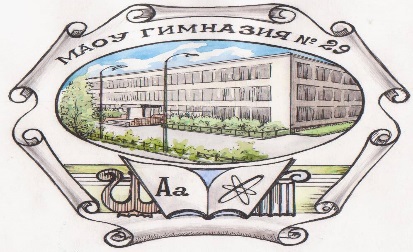 Муниципальное автономное общеобразовательное учреждение гимназия № .Томскаул. Новосибирская, д.39, Томск, 634049, тел./ факс директор (382 2) 67 86 91; заместители (382 2) 67 54 80;e-mail: gimnasium29@avmailer.ru ОКПО 36286650, ИНН/КПП 7020014830/701701001ПОЛОЖЕНИЕо проведении турнира по здоровьесбережению «ЗдорОво жить – здОрово!»        Турнир по здоровьесбережению «ЗдорОво жить - здОрово!» (далее – Турнир) учрежден администрацией МАОУ гимназии № 29 г. Томска при организационной поддержке МАУ ИМЦ г. Томска         Цель: повышение мотивации школьников к занятиям физической культурой и спортом через формирование коммуникативных, общекультурных, здоровьесберегающих компетенций посредством участия в этапах турнира.        Задачи: - приобщение обучающихся и воспитанников к здоровому образу жизни;  - организация физкультурно-оздоровительного досуга;-выявление лучших образовательных организаций по пропаганде и формированию здорового образа жизни. Участники: обучающиеся 5-8 классов общеобразовательных учреждений г. Томска.Место и сроки проведения: Турнир проводится в заочно-очной форме в период с 1 октября 2018 г. по 30 апреля 2019 г. на базе МАОУ гимназии № 29 по адресу: Томская область, г. Томск, ул. Новосибирская,39.В рамках Турнира пройдут следующие мероприятия:1. Соревнования по пионерболу2. Соревнования по стритбол3. Конкурс «Железный человек»4. Соревнования по настольному теннису5. Конкурс «Спортивному движению – наше уважение!»Команды общеобразовательных учреждений могут принять участие как в каждом конкурсе Турнира, так и в отдельном его виде, делая отметку в заявке. Заявки, оформленные по форме (Приложение 1 к настоящему Положению), принимаются с 2 по 28 сентября 2019 года по электронному адресу 
larisa_7114@mail.ru с пометкой «Турнир». К участию в спортивных конкурсах Турнира допускаются команды, имеющие допуск врача.Порядок проведения: 1. Пионербол. В соревнованиях принимает участие сборная команда 5 классов (мальчики, девочки) образовательного учреждения в составе: 6 основных игроков + 2 запасных. Система розыгрыша определяется в зависимости от количества заявленных команд. Сроки проведения соревнований 28 сентября 2019г. 2. Стритбол. В соревнованиях принимает участие сборная команда 6-7 классов образовательного учреждения в составе: 3 основных игрока + 3 запасных. Система розыгрыша определяется в зависимости от количества заявленных команд. Сроки проведения соревнований 16 ноября 2019г.            3.  Конкурс «Железный человек». В конкурсе принимает участие сборная команда 5 классов общеобразовательного учреждения в составе 4 мальчика и 4 девочки + 2 запасных участника.  Испытания конкурса: подтягивание из виса на перекладине (мальчики) и из положения виса лежа (девочки); поднимание туловища из положения лежа за 30 секунд; прыжок в длину с места; броски набивного мяча двумя руками из-за головы (вес 1 кг) из положения: сед ноги врозь, челночный бег 4х9 м.Сроки проведения соревнований 18 января 2020г            4. Настольный теннис. В соревнованиях принимает участие сборная команда 6-8 классов образовательного учреждения в составе 3 участника (независимо от пола) + 1 запасной игрок. Система розыгрыша определяется в зависимости от количества заявленных команд. Сроки проведения соревнований 29 февраля 2020г. Регламент и правила проведения соревнований будут указаны в отдельном положении..Конкурс презентаций «Спортивному движению – наше уважение!» (презентация о физкультурно-оздоровительной жизни участников конкурса, популяризации ЗОЖ). Критерии оценивания:соответствие содержания работы заявленной теме;степень раскрытия темы;тематическое оформление работы.Работы (презентация в формате Power Point) предоставляются в МАОУ гимназию № 29 г. Томска. Работы, предоставленные на Турнир, не возвращаются и не рецензируются. Оценивание работ осуществляет экспертная комиссия.Сроки проведения конкурса 7 апреля 2019г.Судейство соревнований по видам спортивных конкурсов Турнира осуществляют учителя физической культуры, тренеры-преподаватели образовательных и спортивных организаций г. Томска, студенты ТГУ и ТГПУ.Подведение итогов и награждение.Награждение победителей и призёров проводится по каждому конкурсу Турнира отдельно и по итогам всех конкурсов в целом. Руководители команд, подготовившие участников Турнира, получают сертификаты МАУ ИМЦ г. Томска. По всем вопросам обращаться к организатору мероприятия:Прудниковой Ларисе Владимировне, тел. 89138858533Приложение 1ЗАЯВКАна участие в турнире по здоровьесбережению«ЗдорОво жить – здОрово!»Название ОУРуководитель (Ф. И. О., должность, контактный телефон)Название конкурсов Турнира 